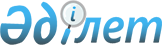 Айыртау аудандық мәслихатының 2018 жылғы 28 желтоқсандағы № 6-26-7 "2019-2021 жылдарға арналған Айыртау ауданы Антоновка ауылдық округінің бюджетін бекіту туралы" шешіміне өзгеріс енгізу туралыСолтүстік Қазақстан облысы Айыртау аудандық мәслихатының 2019 жылғы 12 қарашадағы № 6-36-2 шешімі. Солтүстік Қазақстан облысының Әділет департаментінде 2019 жылғы 15 қарашада № 5658 болып тіркелді
      Қазақстан Республикасының 2008 жылғы 4 желтоқсандағы Бюджет кодексінің 109-1 бабына, Қазақстан Республикасының 2001 жылғы 23 қаңтардағы "Қазақстан Республикасындағы жергілікті мемлекеттік басқару және өзін-өзі басқару туралы" Заңының 6-бабына, "Құқықтық актілер туралы" Қазақстан Республикасының 2016 жылғы 6 сәуірдегі Заңының 26-бабына сәйкес Айыртау аудандық мәслихаты ШЕШІМ ҚАБЫЛДАДЫ:
      1. "2019-2021 жылдарға арналған Айыртау ауданы Антоновка ауылдық округінің бюджетін бекіту туралы" Айыртау аудандық мәслихатының 2018 жылғы 28 желтоқсандағы № 6-26-7 шешіміне (2019 жылғы 16 қаңтарда Қазақстан Республикасы нормативтік құқықтық актілерінің электрондық түрдегі эталондық бақылау банкінде жарияланған, нормативтік құқықтық актілерінің мемлекеттік тіркеу тізілімінде № 5144 болып тіркелді) келесі өзгеріс енгізілсін:
      көрсетілген шешімнің 1 қосымшасы осы шешімнің қосымшасына сәйкес жаңа редакцияда жазылсын.
      2. Осы шешім 2019 жылғы 1 қаңтардан бастап қолданысқа енгізіледі. 2019 жылға арналған Айыртау ауданы Антоновка ауылдық округінің бюджеті
      Кестенің жалғасы
					© 2012. Қазақстан Республикасы Әділет министрлігінің «Қазақстан Республикасының Заңнама және құқықтық ақпарат институты» ШЖҚ РМК
				
      Солтүстік Қазақстан облысы 
Айыртау аудандық мәслихаты 
XXXVІ сессиясының төрағасы 

С.Пономарев

      Солтүстік Қазақстан облысы 
Айыртау аудандық 
мәслихатының хатшысы 

Б.Жанахметов
Айыртау аудандық мәслихатының 2019 жылғы _____________№ ______шешіміне қосымшаАйыртау аудандық мәслихатының 2018 жылғы 28 желтоқсандағы № 6-26-7 шешіміне 1-қосымша
Санаты
Санаты
Санаты
Атауы
Сома, мың теңге
Сыныбы
Сыныбы
Атауы
Сома, мың теңге
Кіші сыныбы
Атауы
Сома, мың теңге
1) Кірістер
28 285,0
1
Салықтық түсімдер
5 800,0
01
Табыс салығы
1 200,0
2
Жеке табыс салығы
1 200,0
04
Меншiкке салынатын салықтар
4 600,0
1
Мүлiкке салынатын салықтар
60,0
3
Жер салығы
240,0
4
Көлiк құралдарына салынатын салық
4 300,0
2
Салықтық емес түсiмдер
0
3
Негізгі капиталды сатудан түсетін түсімдер
0
4
Трансферттер түсімі
22 485,0
02
Мемлекеттiк басқарудың жоғары тұрған органдарынан түсетiн трансферттер
22 485,0
3
Аудандардың (облыстық маңызы бар қаланың) бюджетінен трансферттер
22 485,0
Функционалдық топ
Функционалдық топ
Функционалдық топ
Атауы
Сома, мың теңге
Бюджеттік бағдарламалардың әкімшісі
Бюджеттік бағдарламалардың әкімшісі
Атауы
Сома, мың теңге
Бағдарлама
Атауы
Сома, мың теңге
2) Шығындар
29 773,1
01
Жалпы сипаттағы мемлекеттiк қызметтер
24 408,1
124
Аудандық маңызы бар қала, ауыл, кент, ауылдық округ әкімінің аппараты
24 408,1
001
Аудандық маңызы бар қала, ауыл, кент, ауылдық округ әкімінің қызметін қамтамасыз ету жөніндегі қызметтер
24 064,0
022
Мемлекеттік органның күрделі шығыстары
344,1
07
Тұрғын үй-коммуналдық шаруашылық
4891,6
124
Аудандық маңызы бар қала, ауыл, кент, ауылдық округ әкімінің аппараты
4891,6
008
Елді мекендердегі көшелерді жарықтандыру
2 216,1
009
Елді мекендердің санитариясын қамтамасыз ету
252,5
011
Елді мекендерді абаттандыру мен көгалдандыру
2 423,0
13
Басқалар
473,4
124
Аудандық маңызы бар қала, ауыл, кент, ауылдық округ әкімінің аппараты
473,4
040
Өңірлерді дамытудың 2020 жылға дейінгі бағдарламасы шеңберінде өңірлерді экономикалық дамытуға жәрдемдесу бойынша шараларды іске асыруға ауылдық елді мекендерді жайластыруды шешуге арналған іс-шараларды іске асыру
473,4
3) Таза бюджеттік кредиттеу
0
Бюджеттік кредиттер
0
Бюджеттік кредиттерді өтеу
0
4) Қаржы активтерімен операциялар бойынша сальдо
0
Қаржы активтерін сатып алу
0
Мемлекеттің қаржы активтерін сатудан түсетін түсімдер
0
5) Бюджет тапшылығы (профициті)
-1 488,1
6) Бюджет тапшылығын қаржыландыру (профицитін пайдалану)
1 488,1
Қарыздар түсімі
0
Қарыздарды өтеу
0
Санаты
Санаты
Санаты
Атауы
Сома, мың теңге
Сыныбы
Сыныбы
Атауы
Сома, мың теңге
Кіші сыныбы
Атауы
Сома, мың теңге
8
Бюджет қаражатының пайдаланылатын қалдықтары
1 488,1
01
Бюджет қаражаты қалдықтары
1 488,1
1
Бюджет қаражатының бос қалдықтары
1 488,1